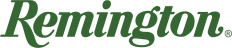 FOR IMMEDIATE RELEASE    Remington Presents Premier Long RangeLonoke, Arkansas – January 17, 2023 – Remington Ammunition has officially introduced Premier Long Range, a new, high-quality line of centerfire rifle ammunition for big game hunting at extended ranges. Featuring Speer’s revolutionary Impact bullet - available for the first time in factory-loaded ammunition - this product boasts match-grade accuracy and terminal performance both near and far. Speer Impact’s tough, bonded construction ensures high weight retention for deadly terminal performance on deer sized game and larger at all ranges. The bullet’s sleek construction, tightly tapered hybrid ogive, boat-tail, rear-adjusted center of gravity and SlipStream™ Tip offers high ballistic coefficients, flat trajectory and extreme accuracy for ultimate long-range hunting performance. Paired with top quality Remington Premier components, the bullet’s aerodynamic design takes your shot to the furthest reaches. 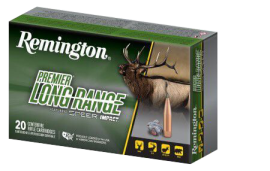 “When Big Green meets big game, we know who’s coming out on top,” said Kris Carson, Remington Ammunition’s centerfire rifle product line manager. “This is an exciting launch because we’ve introduced a full line of ammo with multiple caliber and grain weight options tailored for long-range hunting. We know big game hunters will be excited to take Remington Premier Long Range into the field this season for bucket-list opportunities.”Initial loads include:6.5 Creedmoor (140GR) / MSRP $70.99270 WIN (150GR) / MSRP $62.997mm Remington Mag (175GR) / MSRP $70.9930-06 Springfield (172GR) / MSRP $59.99308 WIN (172GR) / MSRP $59.99300 WIN Mag (190GR) / MSRP $74.99300 Remington Ultra Mag (190GR) / MSRP $97.996.5 PRC, 7 PRC, and 300 PRC Coming SoonFind Remington ammunition at dealers nationwide and online. For more information on Remington ammunition and accessories, visit www.remington.com.Press Release Contact: Jonathan HarlingRemington Public RelationsE-mail: remingtonammopr@murrayroadagency.com